Publicado en Córdoba el 19/03/2019 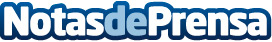 La Audiencia Provincial de Córdoba condena al Santander a devolver más de medio millón de eurosLa Audiencia Provincial de Córdoba condena al Banco Santander a devolver a un cliente más de medio millón de euros por la venta de sus valoresDatos de contacto:Abogados Almunia957811828Nota de prensa publicada en: https://www.notasdeprensa.es/la-audiencia-provincial-de-cordoba-condena-al_1 Categorias: Derecho Finanzas Andalucia http://www.notasdeprensa.es